Test on unit 1 & 2 اختبار على الوحدة1- Match questions with the right answers: 1-How old are you?     2-Where do you live?     3-Nice to meet you?     4-What’s your name?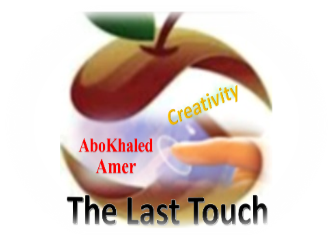 (   )  _____________________? My name’s Sara. (   )______________________? I’m eleven years old. (   ) ______________________? I live in Abha.(   )______________________? Nice to meet you, too.2- Choose :      shark – horse – baby seal – dolphin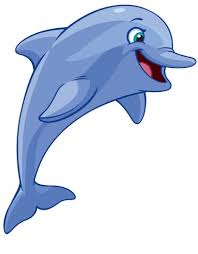 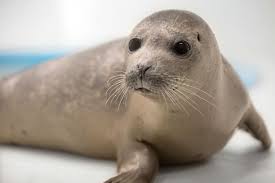 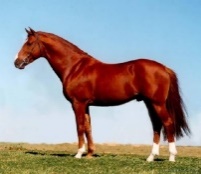 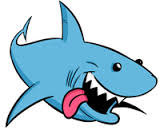 ………………                      ………………..                 ……………..              ……………..3-  Write the correct punctuations:1. Do you have a sister               		 2. Yes            I have3. Seals are cute4 - Choose the correct answer:1- This is my dad.  ( Her – His ) name is Ali.2- He has two sisters.  ( Their – His ) name are Fatimah and Sara.3- Ahmad ( has – have )  a car.4- I ( have – has ) a book.5- Whose pencil is this?   It's ( Rana – Rana’s ).6- I think a seahorse is ( cute – cuter ) than  a dolphin.5- Unscramble the letters and write the words :1. ( l   -  wh   - a   -  e )  ……………………	      2. ( o    - l   - ph  - I  - d  - n )  …………………..6- Fill in the missing letters :      ee – ea – ow – ay – ai – ie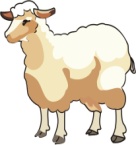 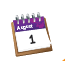 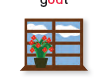 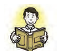 r_ _d                              d _ _                          sh _ _ p                            wind_ _Read & finish this rhyme: اقراء وأكمل القصيدة       bunny - sunny - honey - tummyThe bear loves to eat _______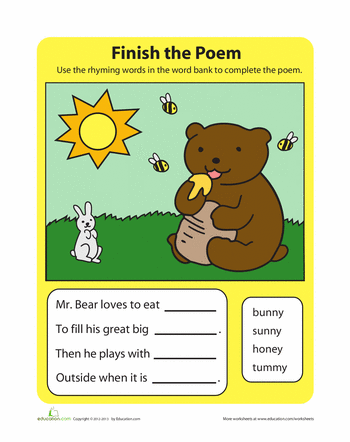 To fill his big _______Then he plays with the _______Outside when it is ________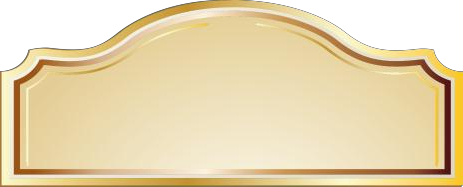 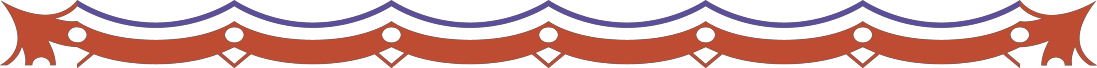 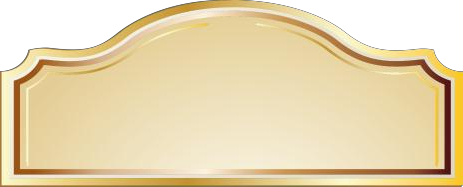 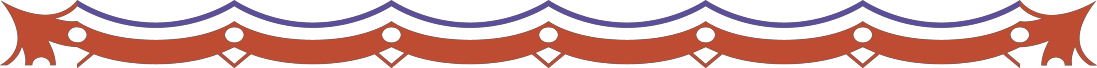 Match:					Based on Units 1 & 2اختبار الأوائل على الوحدات 1) dolphin				a) scary2) seal				b) fat3) shark				c) fast4) seahorse				d) cute5) walrus				e) slowMatch:1- What's your name?			a) I live in Najran.2- How old are you?			b) Nice to meet you, too.3- Where do you live?			c) My name is Ali.4- Nice to meet you.			d) It is mine.5- Whose book is it?			e) I'm 12 years old.Write: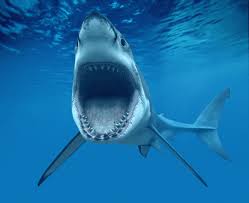 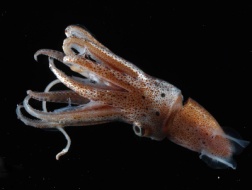 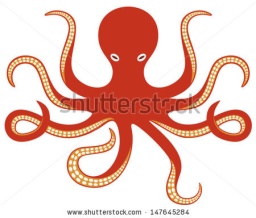 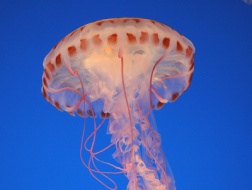 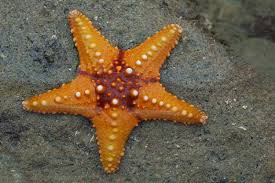 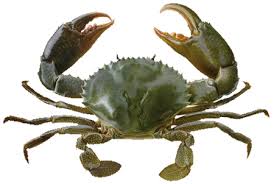 1. Octopus	2. Jellyfish3. Starfish	-----------------   -------------     ------------          ---------------     ---------------     ----------4. Squid5. Crab6. Shark Supply:  ( ea – ee )			s – l		ch—se		r—d		sl—pWrite: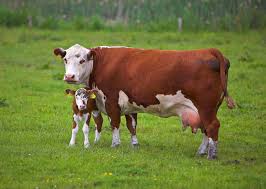 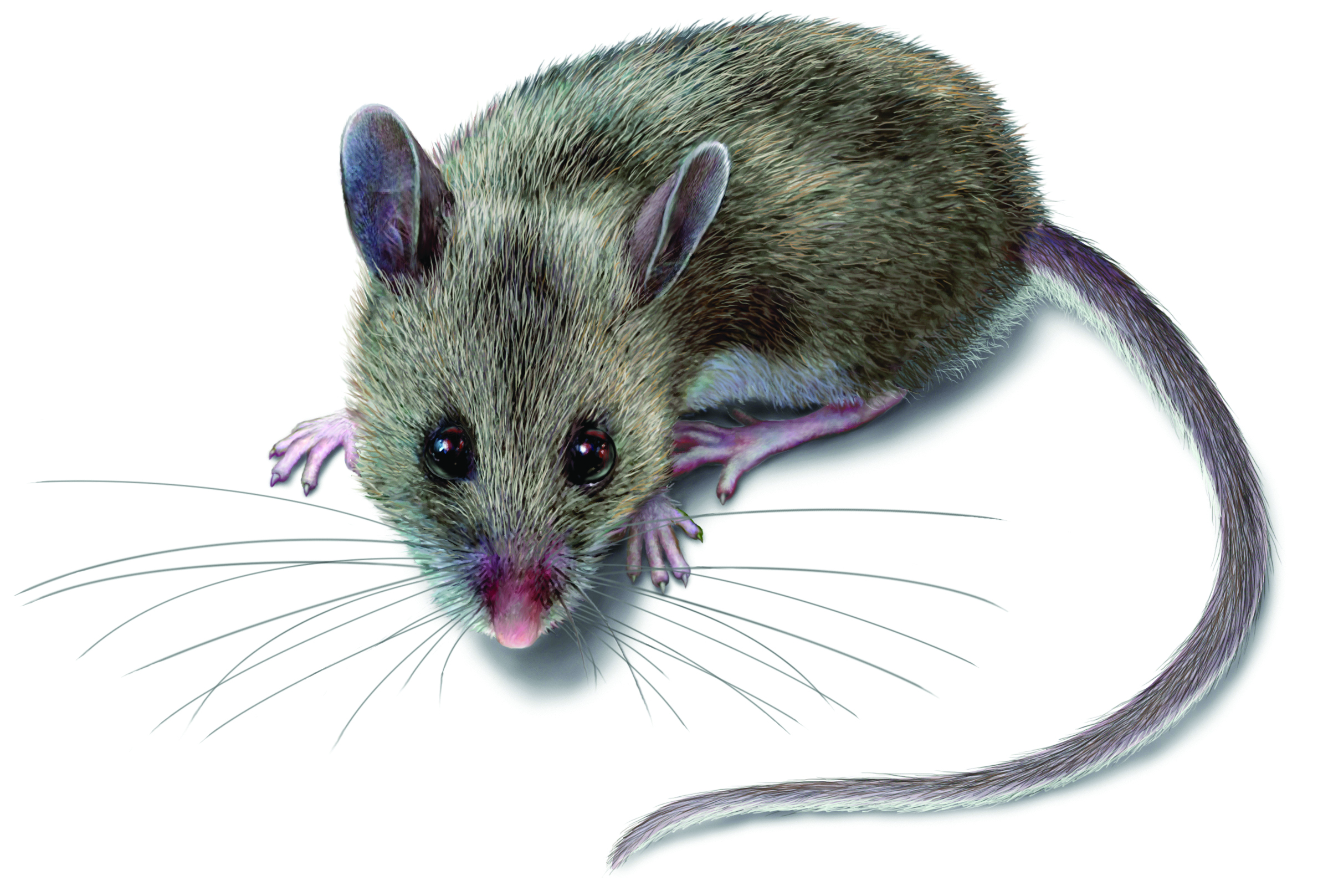 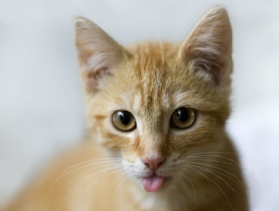 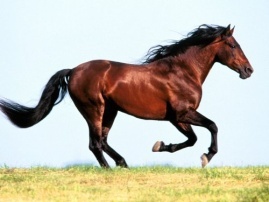 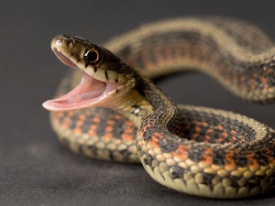 1) mouse2) snake3) cat	       4) cow	        ------------------	     -------------	----------------	         ---------------	          ----------------5) horseAnswer about yourself:1- Where do you live?     ……………………………………………………2- Can you walk to school?  …………………………………………………3- Do you have a computer? …………………………………………………Write the correct number: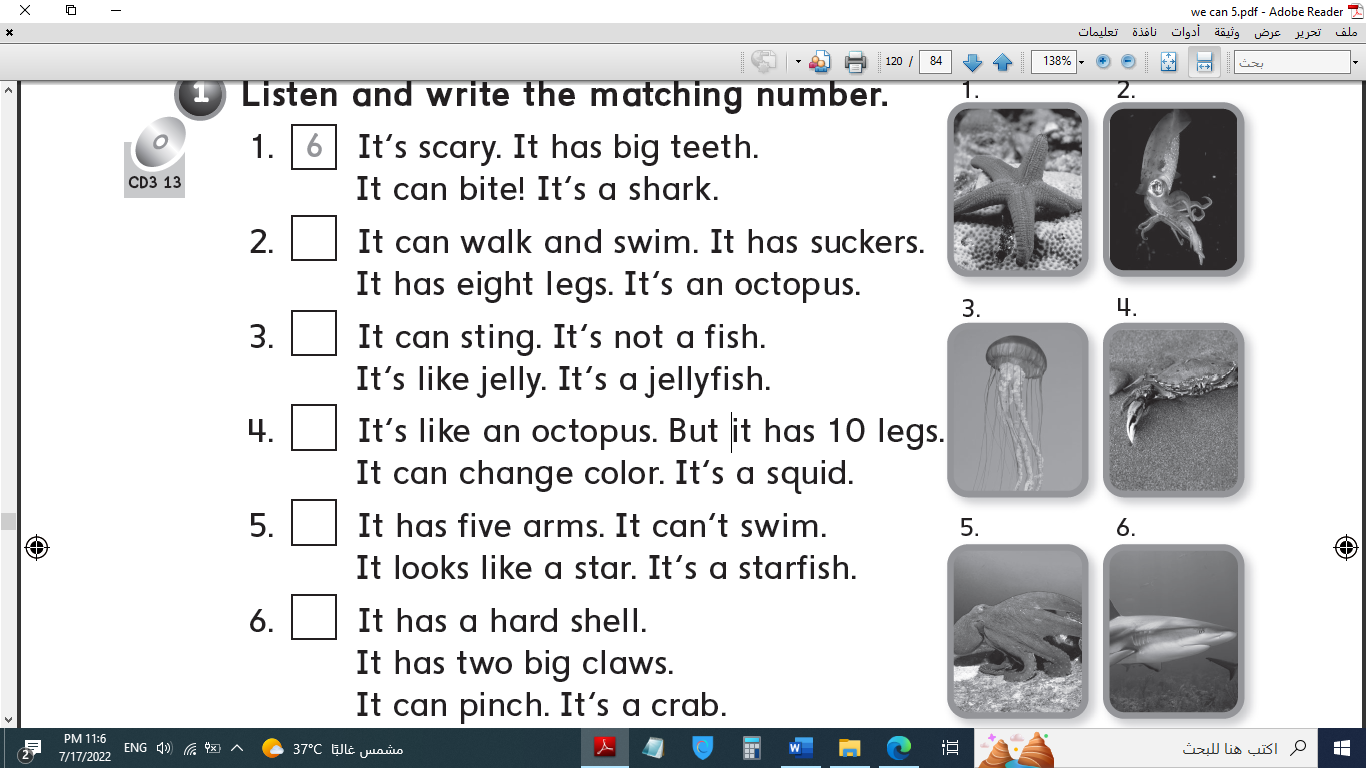 1. It’s scary. It has big teeth. It can bite! ------2. It can walk and swim. It has suckers. It has eight legs.-----3. It can sting. It’s not a fish. It’s like jelly. -------4. It’s like an octopus. It has 10 legs. It can change color.----- 5. It has five arms. It can’t swim. It looks like a star. ------6. It has a hard shell. It has two big claws. It can pinch. -----